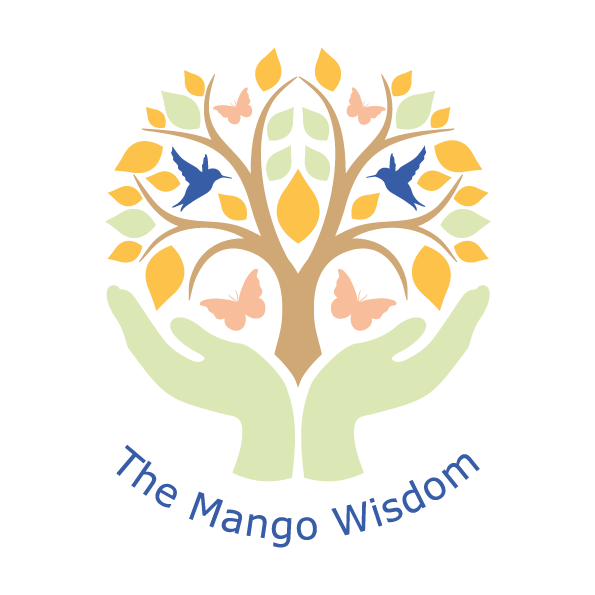 The Mango WisdomBack to Nature BSL Yoga RetreatPatnem, South Goa, India12th March – 19th MarchAgreement of release & waiver or liability, privacy, cancellation & return policyPlease save this document, complete, save again, print, sign & scan (photo) and return to mangowisdom@outlook.comCOURSE OR RETREAT 		DATE LOCATION NAME 				DATE OF BIRTH ADDRESS 		CITY   COUNTRY 		PHONE NO. EMAIL  		EMERGENCY CONTACT DO YOU HAVE ANY MEDICAL CONCERNS OR ISSUES? IF YOU ARE FEMALE, ARE YOU PREGNANT? I  hereby agree to the following;That I am participating in the activities offered by The Mango Wisdom where I will receive information about Yoga, Ayurveda & Health. I understand that there will be; Yoga Asana – postures that stretch, bend & compress every part of the body. As in the case with any physical activity, risk of injury is always present & cannot be eliminated. I am fully aware of the risks & hazards involved. If I experience any pain or discomfort, I will listen to my body, discontinue the activity & ask for support from the teacher. Yoga is not a substitute for medication attention, examination or treatment. Yoga is not recommended in & not safe in certain medical conditions. I understand it is my responsibility to consult with the physician prior to and regarding my participation in the activities. I represent & warrant that I am physically fit, and that I have no medical condition which would prevent my full participation in the activities offered by The Mango Wisdom. I agree to assume full responsibility for any risks, injuries or damages known or unknown which I may incur as a result of participating in the above mentioned activity. I will make the teacher aware of any medical concerns before every class. All my personal information will not be shared or sold and will be for the sole use of The Mango Wisdom. I give The Mango Wisdom permission to use photographs and/or comments in which I may be featured. Photographs and/or testimonials obtained during the course may be shared with participants and/or used as public display which may include The Mango Wisdom website, Facebook page, print or electronic publications. I am aware that the retreat fee is not refundable and must be paid in full at the time of booking. I am aware that no refunds, credits or transfers are available on cancellation prior to, during or after the start date of the retreat due to fixed costs of The Mango Wisdom, venue, teaching team and costs of organisation.The Mango Wisdom reserves the right to terminate any person from the retreat program. I understand that, in the extremely unlikely circumstance that my participation be deemed destructive, inappropriate or unethical, in the sole discretion of The Mango Wisdom, I may be required to leave the retreat before the end date and all amounts paid shall be forfeited. I further understand that all materials, written and created by The Mango Wisdom shall not be copied, reproduced or distributed, in whole or in part, or by any means without written consent of The Mango Wisdom. The Mango Wisdom reserve the right to change the venue in the unlikely event that the group is too large or too small to warrant the hire of Nada Brahma & Moonstar Huts, an equal venue with similar facilities will be sought out and provided. I have read and fully understand and agree to the above terms of this Liability Waiver Agreement and voluntarily agree to the terms and conditions above as a consideration for participation in the Back to Nature BSL Yoga Retreat in Goa, India offered by The Mango Wisdom. I acknowledge and recognize that my signature serves as a complete and unconditional release of liability to the greatest extent allowed by law. I have read, understand and agree to the policies above regarding cancelation, payment, release and waiver liability and fully understand its contents. I voluntarily agree to the terms and conditions stated above. Name of participant: ________________________________________________________________ Signature: _________________________________________________________________________ Date: _____________________________________________________________________________